中职艺术生感恩教育在专业课堂中的渗透与实践——以武汉市艺术学校音乐剧《迷藏》排演实践为例杨 先 利（武汉市艺术学校 湖北 武汉 430056）【摘要】通过调查分析并结合中职艺术生的个性特点不难发现，缺乏情感体验的感恩教育终究是效果有限、流于形式的。因此，探索在艺术专业课堂上的剧目排演实践中融入感恩情感、态度、价值观教育，激发学生的正面情绪体验，积累正能量逐步成为中职艺术生感恩教育的成熟渠道，并发挥着重要作用。【关键词】中职艺术生；感恩教育；专业课堂；迷藏感恩教育作为学生德育的重要组成部分，其实践的主阵地一直依赖于课堂教学，特别是思想政治课堂教学。而通过调查分析，不难发现，中职艺术生相比普通中学生大多性格外向活泼、思想开放，自我意识突出，个性较强，更容易接受新鲜事物，同时也相对偏执、叛逆心理严重，吃苦精神及责任意识相对较弱。因此，传统的感恩教育方式难以让中职艺术生产生情感共鸣，感恩教育效果有限，探讨在艺术专业课堂实践中渗透感恩教育，逐步成为中职艺术生感恩教育的成熟渠道，并发挥着重要作用。—、中职艺术生感恩问题及教育现状分析了解当前中职艺术生存在的感恩问题及教育现状，是探讨艺术生感恩教育实践的前提和基础。为此，我设计了调查问卷和访谈提纲，针对武汉市艺术学校的学生存在的感恩问题及感恩教育现状进行了抽样调查和访谈，调查的情况分析如下：（一）中职艺术生感恩认知现状开展感恩教育的前提是知恩，通过调查对中职艺术生在感恩对象和感恩教育的认识情况有了一定的判断，详细结果见表1。由表1可知：当前绝大多数中职艺术生能够认识到父母、老师、学校之恩，但是对于国家、社会、自然的感恩认知并不深，很有一定比例的学生不能正确认识个人与国家、个人与社会、个人与自然之间的联系。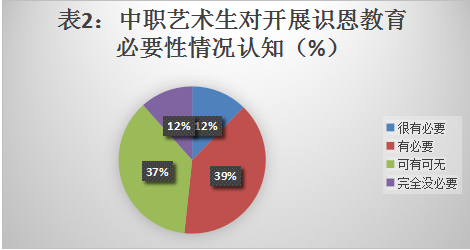 由表2可以看出，中职艺术生对于开展识恩教育重要性的认识程度不够，还有将近37%的学生认为识恩教育可有可无，学生对感恩的认识还停留在感性理解上，不是发自内心深处的认同和接受，由此可知，对于中职艺术生感恩的认知教育还很欠缺。（二）中职艺术生感恩情感现状表3：中职艺术生对父母日常付出的情感态度（%）在对艺术生的访谈及调查中我们提到“老师和父母对你的教育及付出是帮助吗？”时，大部分学生认为这是天经地义，理所应当的，很有一些比例的学生认为习惯了，没什么感觉，部分学生认为帮助仅限于同学、朋友之间。中职艺术生感恩情感较为淡薄。（三）中职艺术生感恩行为现状表4：感恩老师行为情况（%）表5：感恩父母行为情况（%）由表4、表5可以看出：中职艺术生在将感恩情感表达为具体的感恩行动上还很不足，部分学生不善于用语言来表达感激之情，有相当比例的学生不会主动做家务，且很少与父母表达感谢。在访谈中也了解到，有一部分学生对老师有不满情绪。（四）中职艺术生感恩教育现状表6：中职艺术生获取感恩知识主要渠道（%）表7：中职艺术生对学校开展感恩教育讲座的反应（%）表8：你认为效果较好的感恩教育形式（%）通过调查发现，中职艺术生感恩知识的获取主要来源于教师、网络、教材及家庭。有一半左右的艺术生对学校开展的感恩教育讲座能够积极主动去听，仍有很大比例的学生是被动要求去听，还有极少数学生不愿意去听，感恩教育讲座的开展效果有限。在感恩教育形式上，德育课堂教学仍然是很多学生认为效果较好的形式之一，占31.3%比例的学生更倾向于开展感恩实践活动。二、中职艺术生感恩及感恩教育问题存在的原因（一）个体因素通过调查发现：1、我校大部分艺术生属于独生子女，个性张扬、自我意识较强，个人中心主义思想占主导，对父母的养育之恩、教师的传道授业解惑之恩、学校的培养之恩等等情感认知不足。2、我校中职艺术生大多处在13-16岁的年龄段，正处于青春叛逆期，攀比心理严重，吃苦精神、节约意识、感恩意识相对淡薄。（二）家庭因素通过调查发现：1、大多艺术生家庭经济条件较好，学生手机普及率达100%，苹果手机占46%，日常零花钱平均在15-20元/每天（不加正常三餐费用），家长在对孩子的吃穿用度上几乎有求必应，学生很难体会到生活的艰辛。2、不少家长在对孩子的评价上仍然坚持唯成绩之上原则，过分强调有形的专业、文化成绩的提升，对孩子无形的、内在的感恩教育和品德修养等方面要求不多。3、艺术生中有相当比例的学生家庭关系不和谐或处于单亲家庭环境中，父母一方经常以给予更多零花钱的方式来弥补对孩子日常教育和关爱的亏欠，导致孩子在感恩认知、情感、行为上的相对薄弱。（三）学校因素1、学校教育评价体系的单一导致在对学生感恩教育上的严重不足。学校在日常教育中同样存在看重学生专业和文化课的教育效果，追求升学率及学校的专业口碑，从而对学生的感恩教育有所不足。2、学校传统的依赖思想政治课堂教学主渠道的教育方法缺乏情感体验，难以让个性突出的艺术生产生共鸣，其教育效果终究有限、流于形式。3、少数教师自身素养不高，对中职艺术生心存偏见，牢骚满腹，抱怨学校、抱怨社会，日积月累产生了“厌教”心理，在工作上满足于完成规定任务，对待学生缺乏耐心、对待教学缺少创新，在感恩问题上难以做到以身作则。（四）社会因素1、在市场经济大环境影响下，受到社会多元价值观的不断冲击，人与人之间的关系逐渐异化，越来越计较个人得失，人际关系走向物质化、功利化，很难产生感恩情绪。2、在信息化时代，需要一定的鉴别能力，特别是复杂庞大的网络信息的冲击，极易对尚未形成稳定的世界观、人生观、价值观的中职艺术生产生误导，导致学生感恩意识淡薄。三、感恩教育在专业课堂中的渗透与实践结合中职艺术生感恩问题现状及感恩教育存在的困境，在对这一群体开展感恩教育上应充分结合艺术生的特点，敢于跳脱传统感恩教育课堂主阵地，探索在看似不相干的专业课堂中巧妙地渗透感恩教育，使学生在反复的排演体验中深化感恩认知，内化感恩情感，最终推动感恩实践。下面我将以武汉市艺术学校艺术专业课堂音乐剧《迷藏》排演实践为例，探索感恩教育在专业课堂中的渗透与实践。（一）在专业创作中融入情感，挖掘感恩资源在对中职艺术生的培养规划中，专业课堂实践和演出一直以来占据重要位置。对中职艺术生开展良好的感恩教育更要抓住这一重要阵地，在艺术剧目创作实践中融入艺术生的情感特点，充分挖掘感恩资源，巧妙渗透感恩教育。案例一：“迷藏，是一场青春游戏，在一如既往的躲闪中，走失着我和你……”通过对专业课堂实践作品——音乐剧《迷藏》的深入挖掘，了解到《迷藏》在创作过程中充分把握中职艺术生的心理特征，融入各类情感，善于走进学生日常生活、学习、情感实际中，挖掘出当代孩子存在的不敢担当、习惯包裹自己的迷藏心理，这也正是中职艺术生身上存在的典型特点。作品用简单纯净的人物、感人的青春故事、独特新颖的舞美设计和充满着时尚气息的音乐，展示出处于青春期的孩子们从迷藏中走出，勇于面对挫折，正确认知同窗友情、父母亲情、教师培育之情等，挖掘感恩资源，渗透感恩情感。（二）在专业排演中体验付出，深化感恩意识艺校音乐剧《迷藏》自2014年创作完成就迅速组织开展剧目排演，聘请行业专家担任导演、编剧、舞美设计师，剧组演员自上而下融入学校校长，众多优秀的专业教师，学校各个专业、各个年级的学生，可谓全员参与，全校付出。在无数次的打磨、排演过程中，广大师生齐心协力，克服困难，共同进步，最终呈现出一部令人震撼、感动、反响热烈的艺术作品。师生共同排演付出，挥洒汗水，更能让学生在排演体验中深刻感知责任意识、奉献意识和吃苦精神。在作品多次走出去，圆满呈现在观众面前，获得观众认可的那一刻，也更能触动学生体验师生之情、父母之恩、同窗之谊和学校的培育之情，进一步深化感恩意识。案例二：13音乐剧班的一位女生，同时也是《迷藏》剧目的表演者之一，通过对她的访谈，我们了解到，该学生平时性格相对内向，《迷藏》排演之初在剧里担任一个小角色，虽然角色不显眼，但是在老师、同学的鼓励下进步飞快，经过多次历练，也越来越自信，最终凭借自己的努力和专业教师的指导，逐渐脱颖而出，成长为新一代《迷藏》剧目的主演。在访谈中，她深刻地表达了老师对自己的指导之情、同学的鼓励帮助之情、父母的关爱之情以及学校的培育之情，感恩情怀进一步得到深化。（三）在专业展演中受到触动，推动感恩实践音乐剧《迷藏》自创编排演至今，经历了无数次的打磨、实践和复排，培养了几代《迷藏》人，成功对内对外开展公演60余场。 在几十场的巡演过程中也体现了许多感人情怀和感人故事，对推动学生践行感恩具有很好的榜样引领作用。案例三： 2009届优秀毕业生任中兴，专业条件较好，演唱功底较强，作为艺校培养的第一代《迷藏》主演，虽然已经毕业多年，但在近两年的《迷藏》大型巡演活动中，只要学校有需要，她都能够义不容辞的返回母校，参加《迷藏》排练、公演。她的这种行为正是体现出对母校、老师的感恩回馈之情，其用自己的实际行动践行感恩的行为也为其他学弟学妹们上了一堂生动的感恩之课，推动更多学生践行感恩。总之，感恩教育是发展中职艺术生良好个性，培养健全人格的重要内容之一。开展良好的感恩教育需要巧借“东风”，在专业课堂排演教学中，重视挖掘感恩资源，融入感恩情感，推动感恩实践。通过这种专业课堂渗透感恩教育的方式，润物细无声地落实并开展中职艺术生反感而抽象的感恩教育，不仅有效地拓宽了感恩教育渠道，拉近了专业教学与德育教育的距离，而且进一步提高了感恩教育的实效性，推进了学生健全人格的养成。参考文献：严加银.当代青少年感恩教育探究——以传统孝道为视角[J].西南大学学报（社会科学版〉，2008,34(4).杨峻玲.浅议中学生感恩之学习动力源的激发[J].淮阴师范学院学报（教育科学），2010,9(3).张桂权.感恩意识与感恩教育[J].当代教育论坛,2006(1).黄丽.浅谈感恩教育[J].中小学心理健康教育,2005(4).黄平.青少年感恩教育的形成探微[J].教育评论 2006（1）. 附件：武汉市艺术学校学生感恩教育情况调查问卷亲爱的同学：    你好！我们正在做一个关于感恩教育情况的调查问卷。诚恳希望能占用你两三分钟的时间，帮助我们完成这份问卷，此次问卷调查结果仅作相关课题研究参考使用，希望你能真实回答，我们将严格为你保密。感谢你的配合与支持！ 1.选择题请直接在选项前打√，需要进行说明的请在题后处填写；2.如无特别注明可多选的，均为单选。1.你的性别是？  A.男   B.女2.你的年级是？  A.初中阶段   B.高一阶段  C.高二阶段  D.高三阶段 3.你是否是独生子女？  A.是   B.否4.你的专业是：   5.你日常零花钱平均是     元/每天（不加正常三餐费用）A.X≤5元   B.5<X≤10  C.10<X≤15  D.15<X≤20  E.20>X6.你在学校携带手机吗？  A.带   B.不带7.在被老师批评时，你的态度是？A.及时改正   B.觉得很委屈   C.和老师顶撞  D.无所谓8.你对武汉市艺术学校的态度是？A.很满意   B.比较满意   C.感觉一般   D.不太满意9.你对文化课老师的态度是？A.很尊敬   B.比较尊敬  C.感觉一般   D.不太满意10.你对专业课老师的态度是？A.很尊敬   B.比较尊敬  C.感觉一般   D.不太满意11.你对感恩父母的态度是？A.很有必要  B.有必要  C.可有可无   D.完全没必要12.你对感恩老师的态度是？A.很有必要  B.有必要  C.可有可无   D.完全没必要  13.你对感恩学校的态度是？A.很有必要  B.有必要  C.可有可无   D.完全没必要  14.你对感恩朋友的态度是？A.很有必要  B.有必要  C.可有可无   D.完全没必要 15.你对感恩社会的态度是？A.很有必要  B.有必要  C.可有可无   D.完全没必要  16.你对感恩国家的态度是？A.很有必要  B.有必要  C.可有可无   D.完全没必要  17.你对感恩自然的态度是？A.很有必要  B.有必要  C.可有可无   D.完全没必要  18.你对于开展识恩教育重要性的认识？A.很有必要  B.有必要  C.可有可无   D.完全没必要19.你对父母日常付出的情感态度是？A.天经地义，理所应当  B.心生感激  C.习惯了，没什么感觉   D.其他 20.在校园里见到老师你有主动打招呼吗？A.经常  B.偶尔  C.几乎没有 21.每逢教师节你会致以祝福或问候吗？A.经常  B.偶尔  C.几乎没有 22.课堂上在与老师发生矛盾时你会直接跟老师顶撞吗？A.经常  B.偶尔  C.几乎没有 23.你在家里会主动做家务吗？A.经常  B.偶尔  C.几乎没有 24.你在得到父母的帮助时会跟父母说“谢谢”吗？A.经常  B.偶尔  C.几乎没有 25.你记得父母的生日或向父母表达生日祝福吗？A.经常  B.偶尔  C.几乎没有 26.如果专业课与文化课课堂有时间冲突你更愿意选择？A.上专业课  B.上文化课  C.随便27.你获取感恩知识的主要渠道是？（可多选）A. 教材  B.网络  C.电视  D.报纸、期刊杂志  E.教师 F. 家庭  G.同学  H. 朋友  I.其他28.你参与过多少次关于感恩教育方面的活动？A 1-2次  B 3-4次  C 4次以上  D 没参与过29.你对学校开展感恩教育讲座的反应是？（可多选）A. 积极主动去听  B.感兴趣时去听  C.被动要求去听  D.很少去听  E.其他30.你认为效果较好的感恩教育形式是？（可多选）A. 德育课堂  B.专题报告、讲座  C.感恩实践活动  D.主题班会  E.感恩主题作文 F. 故事会  G.其他感谢你的配合！祝你学习进步！生活愉快！表1：中职艺术生感恩认知情况（%）表1：中职艺术生感恩认知情况（%）表1：中职艺术生感恩认知情况（%）表1：中职艺术生感恩认知情况（%）表1：中职艺术生感恩认知情况（%）对象很有必耍有必要可有可无完全没必要感恩父母96.13.900感恩老师85.114.900感恩学校73.624.12.30感恩朋友66.828.94.30感恩社会51.725.522.80感恩国家60.139.900感恩自然54.342.23.50天经地义，理所应当心生感激习惯了，没什么感觉其他36.530.130.43行为经常偶尔几乎没有校园里见到老师主动打招呼78.212.59.3教师节致以祝福或问候40.235.724.1课堂上与教师顶撞23.132.844.1行为经常偶尔几乎没有主动做家务23.556.320.2常跟父母说“谢谢”30.719.150.2记得父母生日或表达生日祝福13.442.943.7教材网络电视报纸、期刊杂志教师家庭同学朋友其他14.718.38.42.731.411.55.35.22.5积极主动去听感兴趣时去听被动要求去听很少去听几乎不去听其他50.818.625.22.41.81.2德育课堂教学专题报告、讲座感恩实践活动主题班会感恩主题作文故事会其他28.112.331.310.24.211.52.4